AGENDANOTICE OF MEETING The Canyon Economic Development Corporation Regular Meeting will take place Thursday, February 11, 2021 at 4:30 PM in the Conference Room at 1605 4th Avenue in Canyon Texas, to discuss the following agenda items. Mask or A Face Covering is Required.Call to OrderConsider and Approve Minutes of January 14, 2021 MeetingConsider and Approve January 2021 Financials Public Comments – Comments from Interested Citizens Conduct a Public Hearing to Consider a Request from Seneca Creek, LLC for financial assistance in renovating existing commercial property at 1519 4th Ave., project cost not to exceed $25,000.00Consider and Take Appropriate Action on Approving the Representation Letter from Doshier, Pickens & Francis, LLC. Executive Session Pursuant to Texas Government Code §551.087 Regarding Economic Development ProjectsConsider and Take Appropriate Action on items discussed in Executive SessionAdjourn								Evelyn Ecker_____________________								Evelyn Ecker, Executive Director I certify that the above Notice of Meeting was posted on the bulletin board of the Civic Complex of the City of Canyon, Texas on February 8, 2021.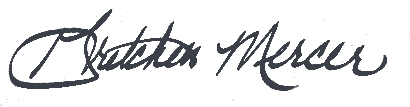 							Gretchen Mercer, City Clerk